L’OMBRE DE LA TABLETP info sur GeoGebra www.geogebra.orgObjectif : Observation et manipulation d’objets de l’espace.1) Construction :    a) Tracer trois demi-droites [AB), [AC) et [AD) placées comme sur la figure ci-dessous.    b) Placer un point E sur [AC).     c) Construire la table vue en perspective. Elle est représentée par le parallélogramme EFHG tel que ses côtés soient respectivement parallèles aux demi-droites [AB) et [AD).     d) Placer le spot sur [AC) représenté par le point S.     e) Tracer les demi-droites [SF), [SH) et [SG).      f) Construire l’ombre de la table éclairée par le spot. Elle est représentée en perspective par le parallélogramme AMON comme sur la figure ci-dessous.  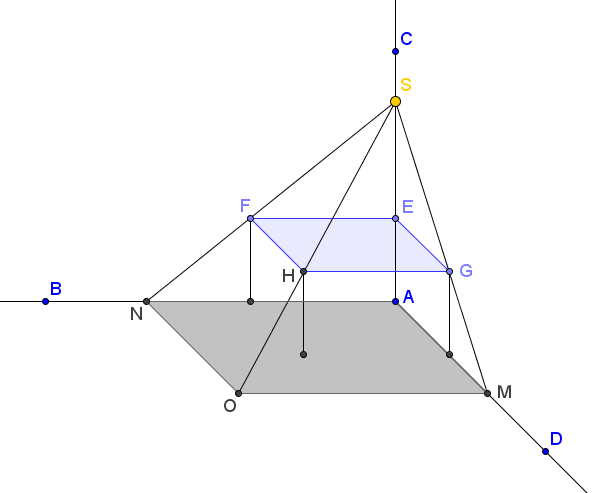 Si tu es en avance, tu pourras éventuellement représenter les pieds de la table. 2) Manipulations et observations :Où faut-il placer le spot S pour que la surface de l’ombre soit plus petite ? Comment varie la surface de l’ombre en fonction de la hauteur de la table ? Pour obtenir une vue de dessus, déplacer le point D pour que les demi-droites [AB) et [AD) soient perpendiculaires puis placer C en A.  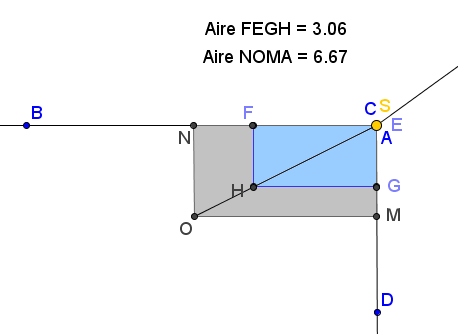 Afficher l’aire de la table et l’aire de son ombre.  En faisant varier les dimensions de la table, peut-on conjecturer que la surface de l’ombre de la table est proportionnelle à la surface de la table ? Justifier.  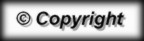 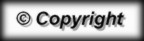 